一、现场报名报名资料：获取项目招标文件时，供应商为法人或者其他组织的，应提供①单位介绍信原件、②经 办人身份证复印件；供应商为自然人的，只需提供本人身份证复印件。报名资料均需加盖单位公章。报名流程：将上述报名资料原件递交至四川中源蓉投工程管理集团有限公司(达州市达川区升华广场 B 座 16 楼)，报名费现场支付。二、网上报名报名资料：获取项目招标文件时，供应商为法人或者其他组织的，应提供①单位介绍信原件、②经 办人身份证复印件、③付款凭证；供应商为自然人的，需提供①本人身份证复印件、②付款凭证。注：以上报名资料①-③项均需加盖单位公章。报名流程：1. 将上述报名资料合并扫描（pdf 格式）发送至 1464873450@qq.com2. 邮件命名格式为“公司全称+项目名称全称 ”。3. 报名费扫描下方收款二维码支付，付款须备注公司名称以及项目名称简称，如因未备注信息导致报名失败，我公司概不负责。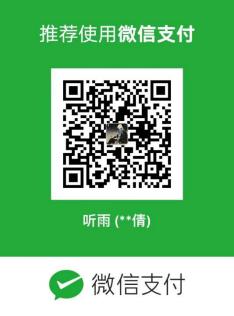 报 名 介 绍 信致四川中源蓉投工程管理集团有限公司：兹有我公司            同志（联系方式：XXXX；电子邮箱：XXX）前往贵单位办理 XX 项目（项目编码：XXXX；包号：XX)报名事宜。请予接洽！有效期限：叁天后附身份证复印件。XX 公司年   月   日